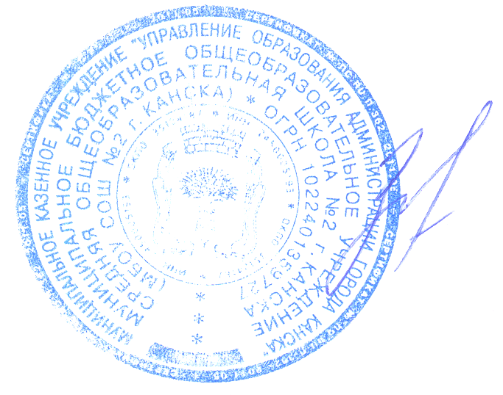  ПОЛОЖЕНИЕмуниципального бюджетного общеобразовательного  учреждения средней общеобразовательной школы №2 г.Канска ( МБОУ СОШ №2 г.Канска)О  порядке оказания платных услуг 1. Общие положения1.1.Настоящее Положение разработано в соответствии- с частью 9 статьи 54 Федерального закона « Об образовании в Российской Федерации» от 29.12.2012г. 273-ФЗ;- Постановлением Правительства Российской Федерации « Об утверждении Правил оказания платных образовательных услуг» от 15.08.2013г. № 706;-  Постановлением Администрации города Канска Красноярского края  « О тарифах на платные дополнительные образовательные услуги, оказываемые муниципальными образовательными учреждениями» от 05.05.2014г №635 (с изменениями от 29.05.2017г. №498);- Уставом муниципального бюджетного общеобразовательного учреждения средней общеобразовательной школой № 2 г. Канска, утвержденного постановлением администрации города Канска  от 21.04.2011г.  №480.1.2. Настоящее Положение определяет порядок оказания платных  услуг.1.3. Понятия, используемые в настоящем Положении:- «заказчик» -  физическое и (или) юридическое лицо, имеющее намерение заказать, либо заказывающее платные образовательные услуги для себя или иных лиц на основании договора;- «исполнитель»- организация, осуществляющая образовательную деятельность и предоставляющая платные образовательные услуги обучающемуся;- недостаток платных образовательных услуг - несоответствие платных образовательных услуг или обязательным требованиям, предусмотренным законом либо в установленном им порядке, или условиям договора (при их отсутствии или неполноте условий обычно предъявляемым требованиям), или целям, для которых платные образовательные услуги обычно используются, или целям, о которых исполнитель был поставлен в известность заказчиком при заключении договора, в том числе оказания их не в полном объеме, предусмотренном образовательными программами (частью образовательной программы);- «обучающийся» - физическое лицо, осваивающее образовательную программу;- «платные образовательные услуги» - осуществление образовательной деятельности за счет средств физических лиц и (или) юридических лиц по договорам об образовании, заключаемым при приеме на обучение (далее- договор);-«существенный недостаток платных образовательных услуг» - неустранимый недостаток, или недостаток, который не может быть устранен без несоразмерных расходов или затрат времени, или выявляется неоднократно, или проявляется вновь после его устранения, или другие подобные недостатки.
1.4. Платные услуги не могут быть оказаны вместо образовательной деятельности, финансовое обеспечение которой осуществляется за счет бюджетных ассигнований федерального бюджета, бюджета субъектов Российской Федерации, местного бюджета. Средства, полученные исполнителями при оказании таких платных образовательных услуг, возвращаются лицам, оплатившим эти услуги.
1.5. Организации, осуществляющие деятельность за счет бюджетных ассигнований федерального бюджета, бюджета субъектов Российской Федерации, местного бюджета, вправе осуществлять за счет средств физических и (или) юридических лиц платные образовательные услуги, не предусмотренные установленным государственным или муниципальным заданием либо соглашением о предоставлении субсидии на возмещение затрат, на одинаковых при оказании одних и тех же услуг условиях.1.6. Отказ заказчика от предлагаемых ему платных образовательных услуг не может быть причиной изменения объема и условий уже предоставляемых ему исполнителем образовательных услуг.1.7. Исполнитель обязан обеспечить заказчику оказание платных  образовательных услуг в полном объеме в соответствии с программой и условиями договора.1.8. Исполнитель вправе снизить стоимость платных образовательных услуг по договору с учетом покрытия недостающей стоимости платных образовательных услуг за счет собственных средств исполнителя, в том числе средств, полученных от приносящей доход деятельности, добровольных пожертвований и целевых взносов физических и (или) юридических лиц. Основания и порядок снижения стоимости платных образовательных услуг устанавливаются локальным нормативным актом и доводятся до сведения заказчика и (или) обучающегося.
1.9. Увеличение стоимости платных образовательных услуг после заключения договора не допускается, за исключением увеличения стоимости указанных услуг с учетом уровня инфляции, предусмотренного основными характеристиками федерального бюджета на очередной финансовый год и плановый период.2. Информирование  о платных образовательных услугах2.1.Исполитель обязан до заключения договора и в период его действия предоставить заказчику достоверную информацию о себе и об оказываемых платных образовательных услугах, обеспечивающую возможность их правильного выбора.2.2. Исполнитель обязан довести до заказчика информацию, содержащую сведения о предоставлении платных образовательных услуг в порядке и объеме, которые предусмотрены Законами  Российской Федерации « О защите прав потребителя»,  « Об образовании в Российской Федерации», в месте фактического осуществления деятельности.3. Порядок заключения договоров3.1. Договор заключается в простой письменной форме и содержит следующие сведения:- полное наименование исполнителя - юридического лица;- место нахождения исполнителя;- фамилия, имя, отчество заказчика, телефон заказчика;- место нахождения или место жительства заказчика;- фамилия, имя отчество обучающегося, его место жительства, телефон(указывается в случае оказания платных образовательных услуг в пользу обучающегося, не являющегося заказчиком по договору);- права и обязанности исполнителя, заказчика и обучающегося;- полная стоимость платных  услуг, порядок их оплаты;- сведения о лицензии на осуществление образовательной деятельности;- вид, уровень и (или) направленность образовательной программы;- форма обучения;- сроки освоения программы (сроки обучения);- порядок изменения и расторжения договора;- другие необходимые сведения, связанные со спецификой оказываемых платных  услуг.3.2. Договор не может содержать условия, ограничивающие права  лиц, имеющих право на получение образования определенного уровня и направленности и подавших заявление о приеме на обучение и обучающихся.3.3. Сведения, указанные в договоре, должны соответствовать информации, размещенной на официальном сайте образовательной организации в сети «Интернет».4. Ответственность исполнителя и заказчика4.1. За неисполнение либо ненадлежащее исполнение обязательств по договору исполнитель и заказчик несут ответственность, предусмотренную договором и законодательством Российской Федерации.4.2. При обнаружении недостатка платных образовательных услуг, в том числе оказания их не в полном объеме, предусмотренном программами (частью программы), заказчик вправе по своему выбору потребовать:- безвозмездного оказания образовательных услуг;- соразмерного уменьшения стоимости оказания платных образовательных услуг;- возмещения понесенных им расходов по устранению недостатков оказанных платных образовательных услуг своими силами.4.3. Заказчик вправе отказаться от исполнения договора и потребовать полного возмещения убытков, если в установленный договором срок недостатки платных услуг не устранены исполнителем.4.4. Заказчик также вправе отказаться от исполнения договора, если им обнаружен существенный недостаток оказания платных образовательных услуг или иные существенные отступления от условий договора.4.5. Если исполнитель нарушил сроки оказания платных образовательных услуг, либо если во время оказания платных образовательных  услуг стало очевидным, что они не будут осуществлены в срок, заказчик вправе по своему выбору :- назначить исполнителю новый срок, в течение которого исполнитель должен приступить к оказанию платных образовательных услуг и (или) закончить оказание платных образовательных услуг;- поручить оказать платные образовательные услуги третьим лицам за разумную цену и потребовать от исполнителя возмещения понесенных расходов;- потребовать уменьшения стоимости платных образовательных услуг;- расторгнуть договор.4.6. Заказчик вправе потребовать полного возмещения убытков, причиненных ему в связи с нарушением сроков начала и (или) окончания оказания платных образовательных услуг, а также в связи с недостатками платных образовательных услуг.
4.7. По инициативе исполнителя договор может быть расторгнут в одностороннем порядке в следующих случаях:- применение к обучающемуся, достигшему возраста 15 лет, отчисления как меры дисциплинарного взыскания;- невыполнение обучающимся по образовательной  программе (части образовательной программы), обязанностей по добросовестному освоению образовательной программы ( части образовательной программы)  и выполнению учебного плана;- просрочка оплаты стоимости платных образовательных  услуг;- невозможность надлежащего исполнения обязательств по оказанию платных образовательных услуг вследствие действий (бездействий) обучающегося.Принято на педагогическом совете    Протокол № 1 от 30.08.2017г Согласовано    на Управляющем совете   Протокол № 45 от 30.08.2017г                  Утверждаю:Директор МБОУ СОШ №2 г. Канска                                 И.Е. ЗлобинаПриказ № 89д от 30.08.2017г